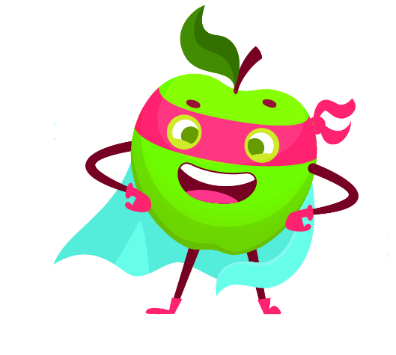 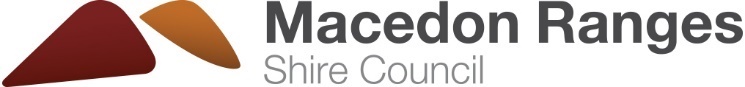 Waste audit sheet
How much waste does your home or classroom generate? Let’s do a waste audit and find out. Start by using gloves and tipping the contents of your bins onto newspaper or a tarp. 
Now sort the waste into the different categories, count the items and complete the table.
Type of wasteHow many pieces?Weight (optional)Most common itemFood waste
Garden waste
Other organic waste
Paper/cardboard
Soft plastics
Rigid plastics
Metals
Glass
General waste
Other:
Other:
Other:
What are the three most common items in your bin?
What could you do differently or use as an alternative to this item to reduce waste? 

_______________________________
_______________________________
_______________________________
_______________________________
_______________________________
_______________________________